[Your Company Name][Your Company Address][Company Contact Information]

[Date of Letter][Contact Name][Contact Title][Contact Address][CC Contact List, if applicable][Document Reference]


Dear [First Name Last Name],I am reaching out to [inform you of an issue that has the potential to disrupt our regular service, delay our project deliverables, or apologize for a recent incident].[Description of the issue].In order to minimize the impact on you, we have taken the following corrective actions:[Describe your corrective actions and implementation dates]While we apologize for the inconvenience caused by this issue. We remain committed to providing you with [the highest level of service, or description of deliverable] and will continue to look for ways to serve you better.If you have any questions or concerns related this issue, I hope you don’t hesitate to call.


Regards,[Your Name][Your Title][Your Company Name][Your Contact Details]CC: [Names of Contacts at your company who can help answer questions]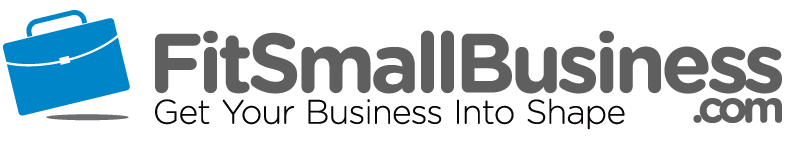 